Załącznik nr 2 do Regulaminu przyznawania usługi asystenta  osoby niepełnosprawnej 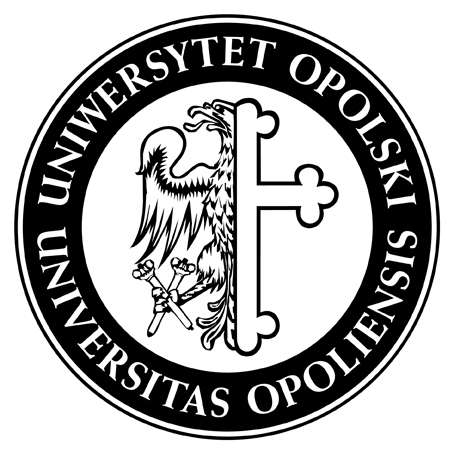 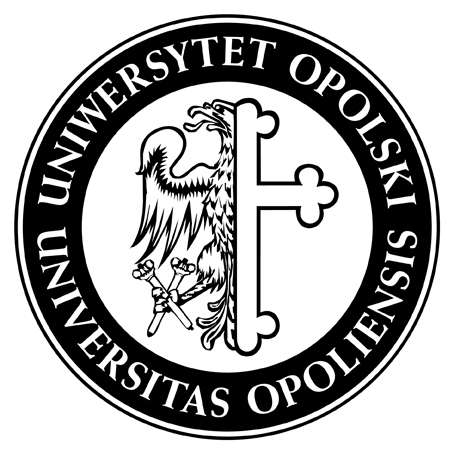  dla studentów Uniwersytetu Opolskiego z niepełnosprawnością                  EWIDENCJA GODZIN USŁUG I ZADAŃ REALIZOWANYCH PRZEZ                ASYSTENTA OSOBY NIEPEŁNOSPRAWNEJ Za miesiącListopad 2018r.Imię i nazwisko studentaJan KowalskiImię i nazwisko asystentaAnna NowakData(dzień miesiąca)Godzina rozpoczęciaGodzina zakończeniaDziennik zajęć 
(charakterystyka zrealizowanych czynności)Liczba godzinPodpis asystenta8:0010:009:0011:00Pomoc przy dotarciu na zajęciaAsysta przy wizycie w Dziekanacie2Podpis8:0012:009:0013:00Pomoc przy dotarciu na zajęciaAsysta przy wizycie w Bibliotece2Podpis14:0016:00Pomoc w dojeździe na zajęcia rehabilitacyjne2Podpis8:009:00Pomoc w dotarciu na zajęcia1Podpis8:0010:00Kompletowanie i przygotowywanie notatek2PodpisRAZEM GODZIN: data i podpis studenta UO z niepełnosprawnościąZATWIERDZAMdata i podpisPełnomocnika ds. Osób Niepełnosprawnychdata i podpisProrektora ds. Kształcenia i Studentów